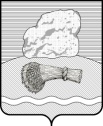 РОССИЙСКАЯ ФЕДЕРАЦИЯКалужская областьДуминичский районСельская Дума сельского поселения«ДЕРЕВНЯ ДУМИНИЧИ» РЕШЕНИЕ«15» сентября 2016г                                                                                                            № 19О  внесении изменений и дополненийв Решение Сельской Думы №42 от 25.12.2015г«О бюджете сельского поселения «Деревня Думиничи»на 2016 год»          Сельская Дума сельского поселения «Деревня Думиничи»  Р Е Ш И Л А:Внести изменения и дополнения в решение Сельской Думы от 25.12.2015г №42 «О бюджете сельского поселения «Деревня Думиничи» на 2016 год»  ( в редакции решения Сельской Думы №11 от 09.06.2016 г.):       1.   Пункт 1 Решения изложить в следующей редакции:-Утвердить следующие основные характеристики бюджета поселения на 2016 год:общий объем доходов бюджета поселения в сумме 2116,048 т.руб., в том числе объем безвозмездных поступлений 1736,148 т.руб.общий объем расходов бюджета поселения в сумме 2126493 руб. 99 коп.дефицит местного бюджета в сумме 10445 руб. 99 копнормативную величину резервного фонда сельского поселения «Деревня Думиничи» в сумме 5,0 т. руб.Внести в приложение №4 «Ведомственная структура расходов сельского поселения «Деревня Думиничи» на 2016 год» изменения и дополнения, согласно приложению №1 к данному Решению.Внести изменения в приложение №6 «Распределение бюджетных ассигнований местного бюджета по разделам, подразделам, целевым статьям (муниципальным программам и не программным направлениям деятельности), группам и подгруппам видов расходов классификации расходов бюджетов  2016 год» согласно приложению №2 к данному Решению.Внести в приложение №8 «Распределение бюджетных ассигнований местного бюджета по целевым статьям (муниципальным программам и не программным направлениям деятельности), группам и подгруппам видов расходов классификации расходов бюджетов 2016 год» согласно приложению №3 к данному Решению.Данное Решение вступает в силу с даты обнародования. Глава сельского поселения«Деревня Думиничи»                                                                        Н.А.Соломина